Hillhead Primary School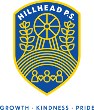 PLEASE HAND IN FOLDERS ON THURSDAYHillhead Primary SchoolPLEASE HAND IN FOLDERS ON THURSDAYDate:  19.2.24Class: P4Reading Please ensure reading books are in your child’s bag every day as these are required in class.  Books must be returned in their ply pockets before a new one is given out.  There are handy hints and talking points in the books, feel free to use these to add to your discussion.Where homework is grouped, the children will know which group they are in and what to complete Reading Please ensure reading books are in your child’s bag every day as these are required in class.  Books must be returned in their ply pockets before a new one is given out.  There are handy hints and talking points in the books, feel free to use these to add to your discussion.Where homework is grouped, the children will know which group they are in and what to complete Literacyaw phoneme and alternativesApples & Oranges:  opposite, orange, crawl, always, small, warm, because, pause, haunted, walk, chalk, qualifyGrapes:  from, frog, forty, equal, because, taught, caught, draw, stalk, sauceUSE THE BOOKLET FOR SUGGESTED ACTIVITIESNumeracySumdog Maths HomeworkCircles – divide these numbers by 2:10  20   40   6   18   22Triangles and Squares – Divide these numbers by 330  21  27  33  12  9  36Literacyaw phoneme and alternativesApples & Oranges:  opposite, orange, crawl, always, small, warm, because, pause, haunted, walk, chalk, qualifyGrapes:  from, frog, forty, equal, because, taught, caught, draw, stalk, sauceUSE THE BOOKLET FOR SUGGESTED ACTIVITIESNumeracySumdog Maths HomeworkCircles – divide these numbers by 2:10  20   40   6   18   22Triangles and Squares – Divide these numbers by 330  21  27  33  12  9  36Health and Wellbeing Help out at home.  Can you help to prepare a healthy meal?   Draw a picture of this in your jotter. You can label your diagram to show the heathy elements.Health and Wellbeing Help out at home.  Can you help to prepare a healthy meal?   Draw a picture of this in your jotter. You can label your diagram to show the heathy elements.Important informationTopic – Scotland & VikingsPE Tue and Thurs, full gym kit please no jewelleryNo toys in class please RAFFLE TICKET REWARDS FOR HOMEWORK!Important informationTopic – Scotland & VikingsPE Tue and Thurs, full gym kit please no jewelleryNo toys in class please RAFFLE TICKET REWARDS FOR HOMEWORK!